«Вибухи вже не лякають...»«Новини страшні, але я більше не можу плакати…» «Мені здається, я нічого не відчуваю…»Емоційне оніміння: психічний розлад чи реакція на стрес?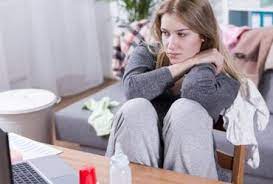 🔺 Емоційне оніміння — це певний процес (психічний та емоційний) відключення почуттів у відповідь на травмуючу подію.  Емоційне оніміння може бути побічним ефектом ПТСР (посттравматичний стресовий розлад), тривоги або одним із симптомів депресії. У деяких випадках такий стан може свідчити про те, що людина не готова боротися з негативними емоціями, тому відштовхує їх, щоб уникнути необхідності їх пропрацьовувати.🙍🏻 Люди, які відчули емоційне оніміння, описують це як «внутрішню пустоту», «повну відсутність емоцій» тощо.Коли відчуваєте, що оніміння може бути у вас, спробуйте протидіяти цьому:  • рухайтесь;• робіть фізичні вправи;• робіть речі, які полюбляєте;• нормалізуйте свій сон (не менше ніж 8 годин здорового сну);• спілкуйтесь з рідними та друзями;• додайте до раціону рослинну їжу.❗️ Якщо ви не можете впоратися самостійно, то краще звернутися по допомогу до спеціаліста.🙏 Нагадуємо, наші психологи чи психотерапевти готові вам допомогти. Опишіть коротко вашу ситуацію на tellme.com.ua, і наші спеціалісти зв’яжуться з вами. Це анонімно та безкоштовно.